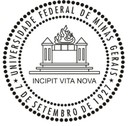 UNIVERSIDADE FEDERAL DE MINAS GERAIS INSTITUTO DE CIÊNCIAS AGRÁRIASSEÇÃO DE ESTÁGIOTERMO DE COMPROMISSO DE ESTÁGIO Nº ____/2023/ICA-SET-UFMGTermo de Compromisso que entre si celebram a UNIVERSIDADE FEDERAL DE MINAS GERAIS, por intermédio do Instituto de Ciências Agrárias, e o estudante ________________ para a realização de estágio (obrigatório ou não obrigatório).A UNIVERSIDADE FEDERAL DE MINAS GERAIS, pessoa jurídica de direito público, inscrita no CNPJ sob nº 18.720.938/0001-41, situada na Av. Antônio Carlos, 6627, CEP 31270- 901, Bairro Pampulha, Município de Belo Horizonte, Estado de Minas Gerais, por intermédio do INSTITUTO DE CIÊNCIAS AGRÁRIAS DA UFMG, inscrito no CNPJ sob o nº 17.217.985/0032-00, doravante denominada CAMPO DE ESTÁGIO, com sede na Avenida Universitária, nº 1000, bairro Universitário, Montes Claros - MG, neste ato representada pela Sra. EDINALVA RODRIGUES GONÇALVES, PORTARIA DE DELEGAÇÃO DE COMPETÊNCIA Nº 1423, DE 17/02/2023, e o(a) estudante_______________, matrícula nº _______________, cursando o  ___ período do Curso de graduação em _______________, doravante denominado(a) ESTAGIÁRIO(A), acordam em firmar o presente Termo de Compromisso, sujeitando-se os partícipes, no que couber, ao disposto na Lei nº 11.788/08 e nas demais disposições aplicáveis, mediante as cláusulas e condições seguintes:CLÁUSULA PRIMEIRA - Do ObjetoConstitui objeto do presente Termo de Compromisso a formalização da relação entre o CAMPO DE ESTÁGIO e o(a) ESTAGIÁRIO(A), visando, unicamente, possibilitar a realização da atividade de estágio (obrigatório não obrigatório).CLÁUSULA SEGUNDA - Do Planejamento, Acompanhamento e ExecuçãoPara proporcionar a complementação do ensino e da aprendizagem em termos de treinamento prático, de aperfeiçoamento técnico-cultural, cientifico e de relacionamento humano, o estágio, como procedimento didático-pedagógico planejado em conformidade com as especificidades do Curso, deverá ser acompanhado e executado de acordo com a programação estabelecida no Plano de Atividades, que será incorporado ao presente Termo, por meio de aditivos, à medida que for avaliado, progressivamente, o desempenho do(a) ESTAGIÁRIO(A).CLÁUSULA TERCEIRA - Do SeguroO(A) ESTAGIÁRIO(A) estará segurado(a) contra riscos de acidentes pessoais pela Apólice de Seguro nº 8100048080, que a UFMG mantém com a Seguradora SOMPO Seguros.CLÁUSULA QUARTA - Do Vínculo EmpregaticioNos termos do disposto no art. 3º, da Lei nº 11.788/08, o estágio não criará vínculo empregaticio de qualquer natureza entre o(a) ESTAGIÁRIO(A), o CAMPO DE ESTÁGIO e a UFMG.CLÁUSULA QUINTA - Da Bolsa de EstágioO CAMPO DE ESTÁGIO concederá ao ESTAGIÁRIO uma bolsa no valor de R$ .............. (......................) que será paga mensalmente e terá por base de cálculo o número de horas efetivamente dedicadas às atividades de estágio.Parágrafo Único – Além da bolsa referida no caput, o ESTAGIÁRIO receberá, do CAMPO DE ESTÁGIO, auxílio-transporte, no valor de .............(R$.) OUO ESTAGIÁRIO não receberá qualquer valor a titulo de bolsa, nem qualquer outra forma de retribuição pecuniária. (No caso de estágio obrigatório)CLÁUSULA SEXTA - Do Prazo do EstágioFica compromissado que o estágio terá duração de ..... ( ......... ) meses, tendo início em ..... / ..... / .......e término em ..... / ....... / ......... .Parágrafo 1º O prazo de duração do estágio poderá ser prorrogado, mediante Termo Aditivo, não podendo, contudo, sua duração exceder a 04 (quatro semestres letivos, exceto quando se tratar de ESTAGIÁRIO portador de deficiência).Parágrafo 2° Fica assegurado ao (a) ESTAGIÁRIO (A) que desenvolva estágio com duração igual ou superior a 1 (um) ano, recesso remunerado de 30 (trinta) dias ou proporcional nos casos de estágio inferior a 1 (um) ano, preferencialmente no período de férias escolares. Esse recesso só será remunerado quando o (a) ESTAGIÁRIO (A) receber bolsa ou outra forma de contraprestação.CLÁUSULA SÉTIMA - Da Carga Horária da Jornada de AtividadesO(A) ESTAGIÁRIO(A) deverá cumprir ................... (.	) horas de jornada de atividades de estágio por semana, de segunda a sexta-feira, com carga de ............... (.	) horas por dia, em período compativel com oseu horário escolar, salvo o estágio realizado no período de férias, desde que previsto no projeto pedagógico do curso.Parágrafo único. A carga horária diária e semanal para a realização do estágio poderá ser alterada, quando não prejudicar o horário escolar do (a) ESTAGIÁRIO(A), conforme as normas pertinentes e de acordo com a conveniência da UFMG e do CAMPO DE ESTÁGIO.CLÁUSULA OITAVA - Do Local e Horário do EstágioAs atividades a serem cumpridas serão realizadas nas dependências do CAMPO DE ESTÁGIO e deverão ser desenvolvidas no(a) ( local/setor/Laboratório ) do ICA/UFMG, e, em conformidade com os termos da Cláusula Sétima, o(a) ESTAGIÁRIO(A) deverá prestar .... ( ............ ) horas de estágio por semana, de segunda a sexta-feira, com carga de ..... ( ................) horas por dia, no horário de ...... às ..... horas.CLÁUSULA NONA – Supervisão, Acompanhamento e Avaliação- Do CAMPO DE ESTÁGIOacompanhar e supervisionar o(a) ESTAGIÁRIO(A) na execução de atividades, no ambiente de trabalho, por intermédio do(a) Sr(a) _______________, Profissional de seu quadro de pessoal com a função de Supervisor de Estágio;proporcionar todas as oportunidades e condições necessárias para o pleno cumprimento das metas previstas no Plano de Atividades;Indicar o(a) Professor(a) _______________, servidor(a) de seu quadro de pessoal docente, para a função de Orientador de Estágio, devendo esse coordenar e orientar o desenvolvimento das atividades programadas e avaliar o rendimento do(a) ESTAGIÁRIO(A), com base em relatórios e parâmetros inerentes à formação escolar e à habilitação profissional;emitir Certificado de Estágio, que conterá os dados de identificação, o período da prestação da atividade de estágio e a carga horária total.– Do (a) ESTAGIÁRIO (A)manter conduta ética, obedecer às normas internas do CAMPO DE ESTÁGIO e preservar o sigilo das informações a que tiver acesso;cumprir as atividades programadas;elaborar, assinar e entregar relatório de atividades ao Orientador de Estágio, no prazo de 30 (trinta) dias após o término do estágio.caso o estágio tenha duração superior a 6 (seis) meses, o estagiário deverá elaborar, assinar e entregar relatório de atividades ao Orientador de Estágio, com periodicidade máxima de 06 (seis) meses.comunicar, de imediato e por escrito, a ocorrência de qualquer fato relevante relacionado à realização do estágio curricular e, da mesma forma, a interrupção, suspensão ou cancelamento de sua matrícula na UFMG.CLÁUSULA DEZ - Do DesligamentoOcorrerá o desligamento do(a) ESTAGIÁRIO (A):automaticamente, ao término do estágio;a qualquer tempo, no interesse da Administração;após decorrida a terça parte do tempo previsto para a duração do estágio, se comprovada a  insuficiência na avaliação de desempenho no CAMPO DE ESTÁGIO ou na UFMG;a pedido do(a) ESTAGIÁRIO(A);em decorrência do descumprimento de qualquer compromisso assumido neste Termo de Compromisso;pelo não comparecimento, sem motivo justificado, por mais de 05 (cinco) dias, consecutivos ou não, no período de 01 (um) mês, ou por 30 (trinta) dias durante todo o período do estágio;pela conclusão ou abandono do curso, trancamento de matrícula ou transferência para outra Instituição de Ensino;por conduta incompativel com a exigida pela administração do CAMPO DE ESTÁGIO.CLÁUSULA ONZE - Da Proteção de dados pessoaisNo que tange à proteção de dados pessoais de todos os agentes públicos e não públicos envolvidos na celebração deste Termo de Compromisso, ambas as partes, UFMG e CAMPO DE ESTÁGIO se comprometem a manter sob guarda e sigilo todas as informações fornecidas e somente aquelas necessárias para a celebração deste protocolo. Ambas as partes se obrigam, sempre que aplicável, a atuar no presente Protocolo de Estágio em conformidade com a Legislação vigente sobre proteção de dados relativos a uma pessoa física (Titular) identificada ou identificável (Dados Pessoais) e as determinações de órgãos reguladores/fiscalizadores sobre a matéria, em especial a Lei 13.709/2018 (Lei Geral de Proteção de Dados). Ambas as partes, incluindo todos os seus colaboradores, comprometem-se a tratar todos os Dados Pessoais como confidenciais, exceto se já eram de conhecimento público sem qualquer contribuição da UFMG ou do CAMPO DE ESTÁGIO, ainda que este Termo de Compromisso venha a ser encerrado ou resolvido e independentemente dos motivos que derem causa ao seu término ou resolução.Parágrafo Único: O CAMPO DE ESTÁGIO concorda em fornecer os dados dos seus representantes legais para cadastramento destes no ambiente de assinaturas indicado pela UFMG. O CAMPO DE ESTÁGIO reconhece ainda que o login e senha para acesso ao portal de assinaturas é individual e intransferível, sendo de responsabilidade única e exclusiva e de seus representantes legais guardá-los em absoluto sigilo. O mau uso do usuário e senha pelos seus representantes não isenta o CAMPO DE ESTÁGIO das responsabilidades contratualmente assumidas.CLÁUSULA DOZE - Do ForoNos termos do inciso I, do art. 109, da Constituição Federal, o foro competente para dirimir dúvidas ou litigios decorrentes deste Instrumento é o da Justiça Federal, Seção Judiciária de Minas Gerais.E, por estarem de acordo, os participes firmam o presente Termo Compromisso, em 03 (três) vias de igual teor e forma.Montes Claros,	de	de 202_.CAMPO DE ESTÁGIO (empresa concedente): .......................................................................................................ESTAGIÁRIO(A): .......................................................................UFMG (Interveniente): .................................................................Edinalva Rodrigues GonçalvesCoordenadora da Seção de Estágios do ICA/UFMGTestemunhas:Nome: CI:CPF:Nome:CI:CPF:Referência: Processo nº 23072.210164/2023-08	SEI nº 2106001